課堂引入影片：激發學生創作靈感https://www.youtube.com/watch?v=KcM0v0GdOKg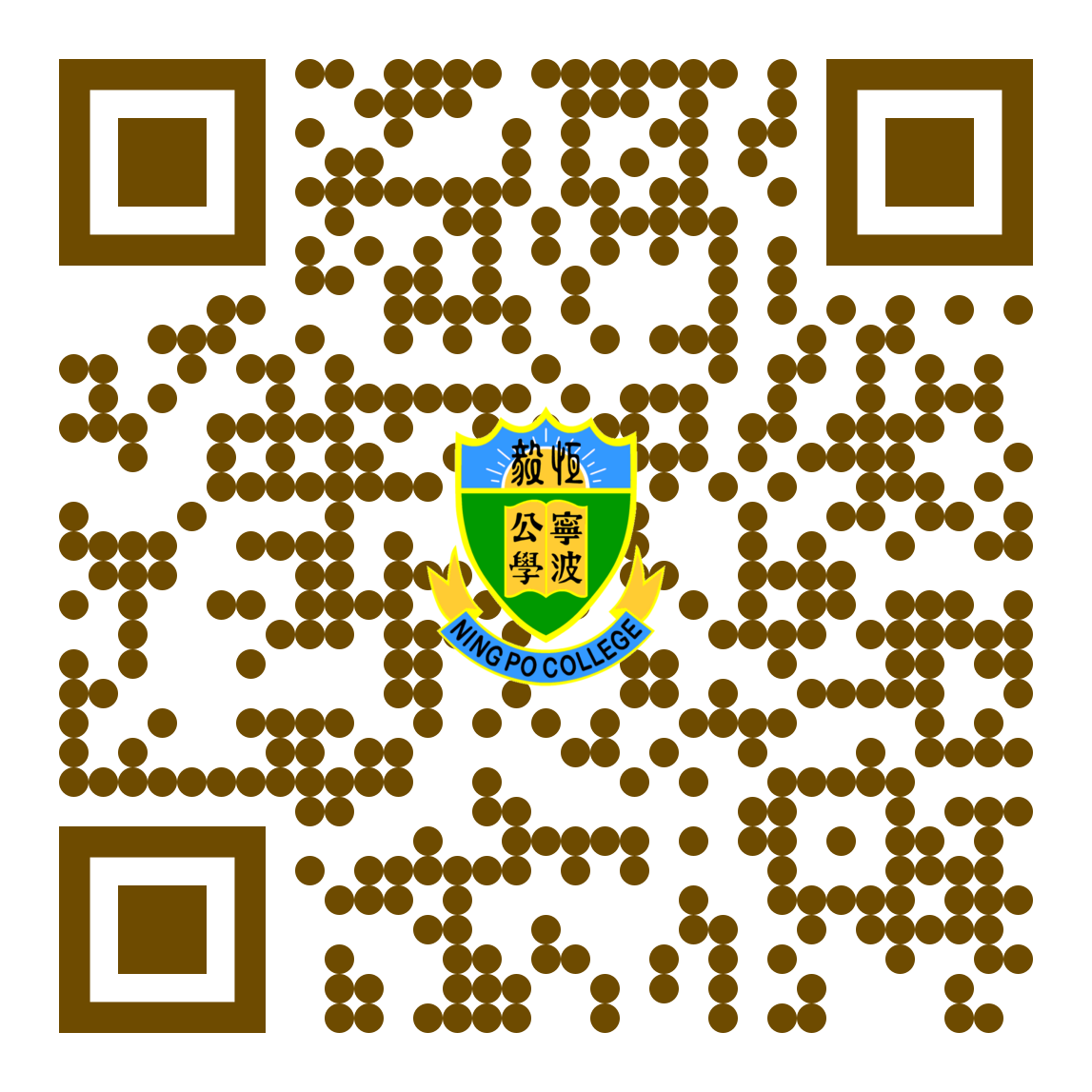 VR-360影片：以叢草為林，以蟲蟻為獸https://www.youtube.com/watch?v=NAJbY58ppM4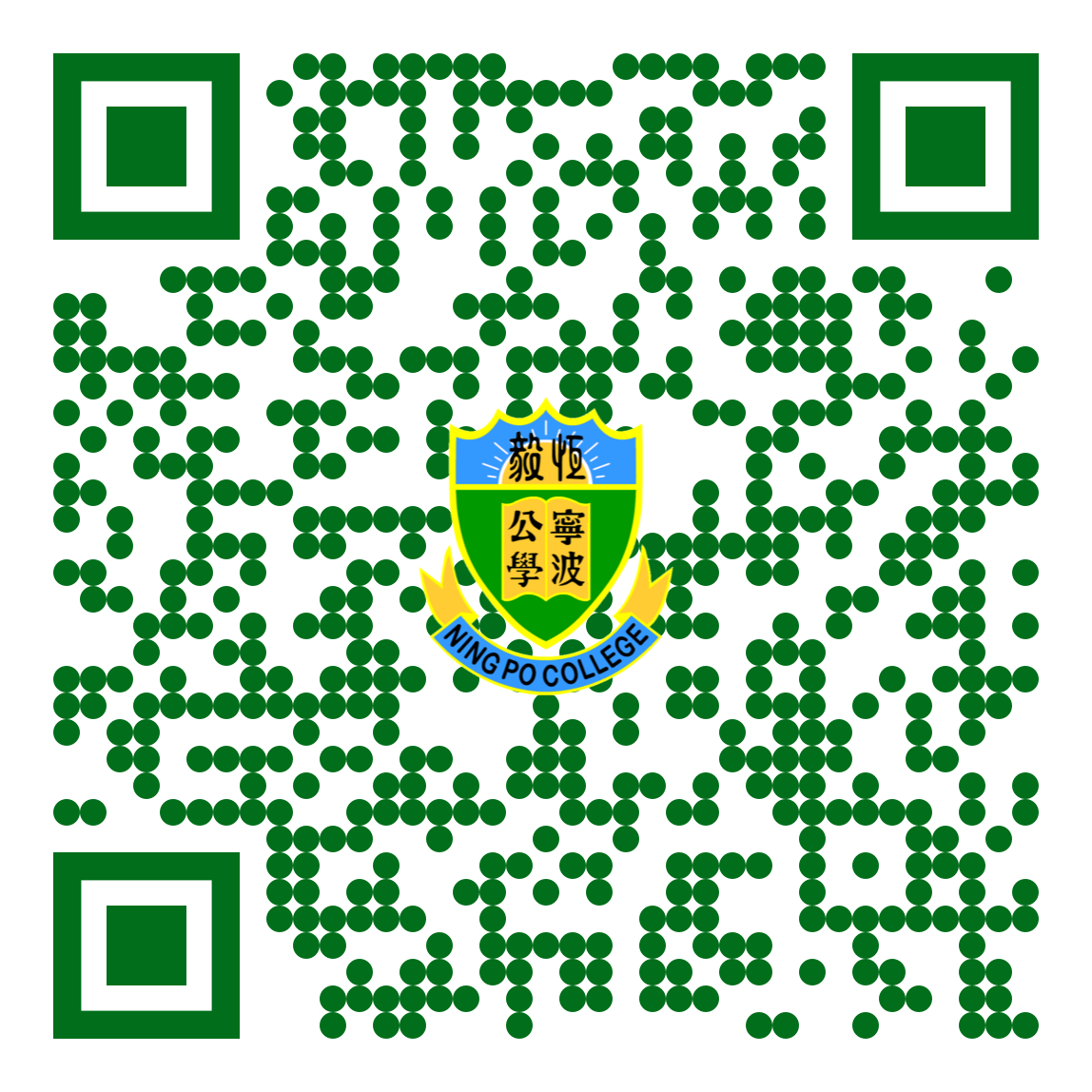 VR-360影片：二蟲相鬥https://youtu.be/QqmDYiQ4LHc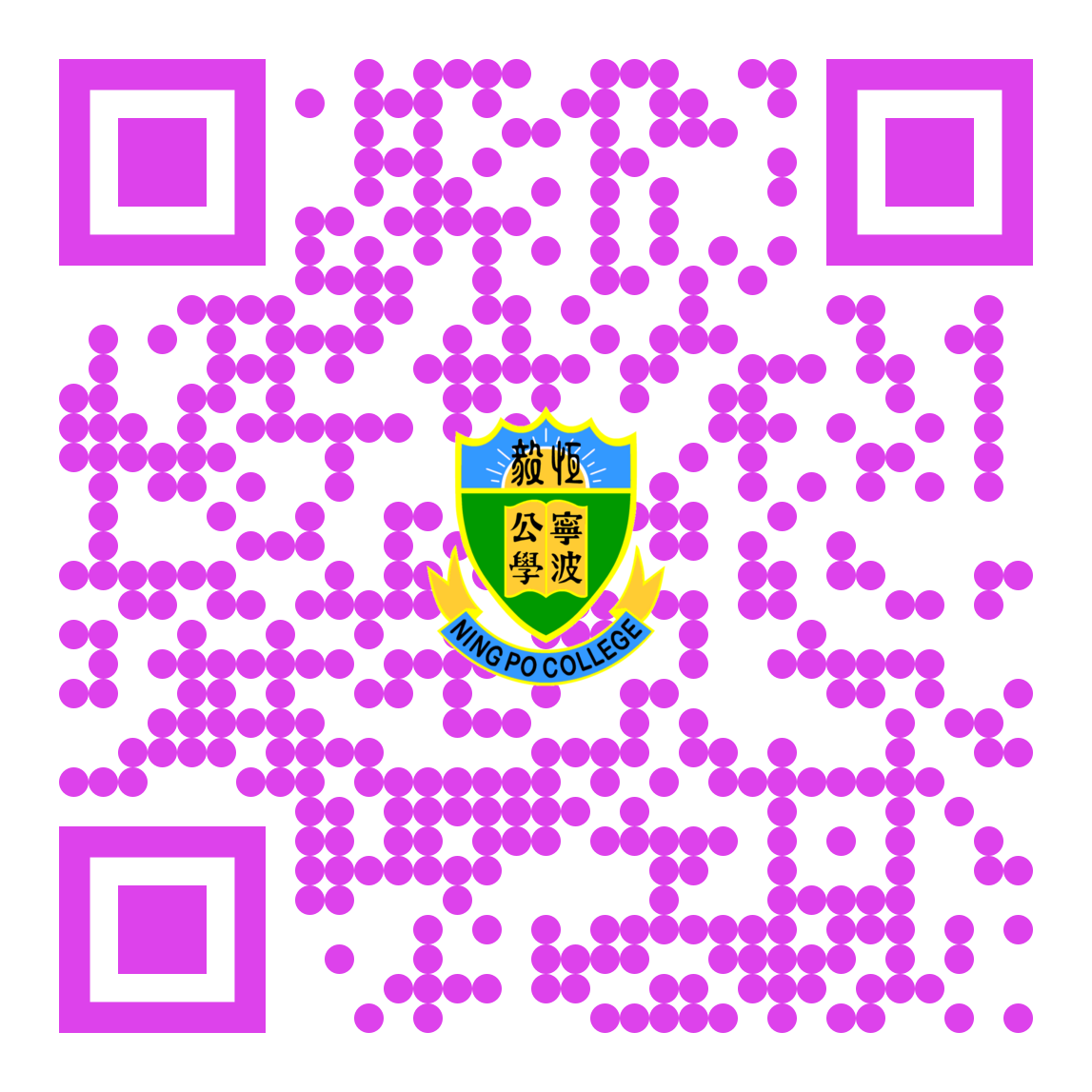 